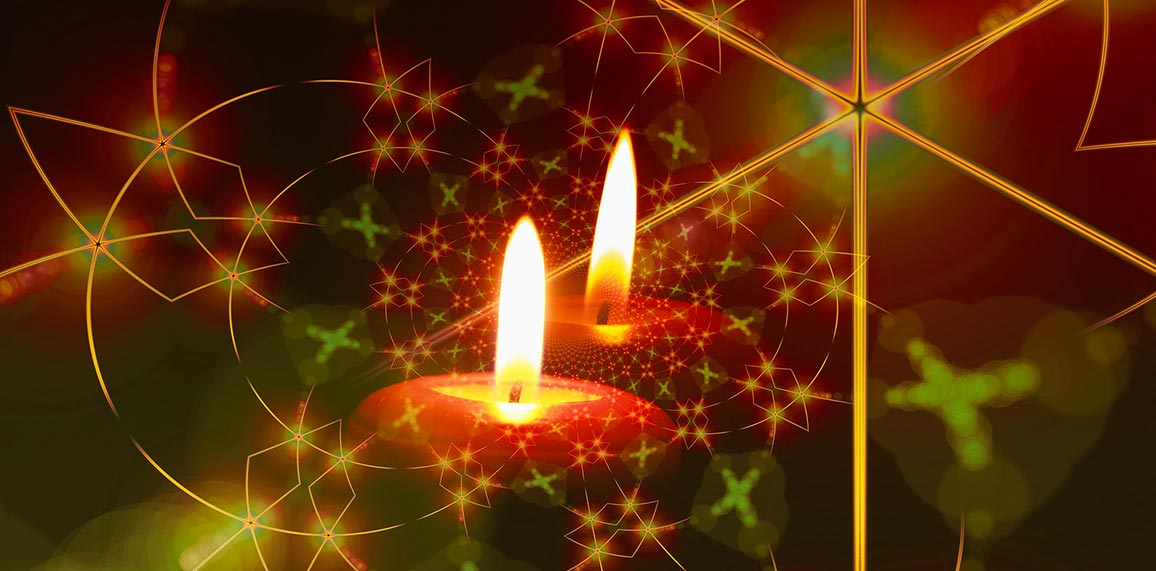 Homélie du dimanche 4 décembre 2022(Année A) 2ème dimanche de l’AventRappelons tout d’abord que le thème de notre année pastorale 2022 – 2023 est « Allons à la rencontre »Le premier dimanche de l’avent, notre sous-thème était : « à la rencontre de soi ! »Dans la première lecture, Isaïe prophétisait la convergence de tous les peuples vers la montagne du Seigneur…  Dieu nous appelle tous, mais attend de nous une réponse tout d’abord, personnelle…  « Vers elle, afflueront toutes les nations, et viendront des peuples nombreux. Ils diront « Venez montons à la montagne du Seigneur… »Ainsi nous avons entendu avec intérêt, la deuxième lecture tirée de l’épître aux Romains, où l’apôtre Paul nous invitait aussi à nous réveiller chacun personnellement de son sommeil, nos sommeils… « Frères, vous le savez, c’est le moment, l’heure est déjà venue de sortir de votre sommeil »L’évangile nous faisait comprendre qu’avant d’être un don collectif, le salut de Dieu est adressé à chacun personnellement, son plan de salut nous engage certes, collectivement comme peuple, Eglise… mais il passe par l’ouverture, la conversion et l’accueil de chacun personnellement : « Deux hommes seront aux champs, l’un sera pris, l’autre laissé. Deux femmes seront au moulin en train de moudre, l’une sera prise, l’autre laissée ».CÉCILE GUÉRET, a formulé 7 propositions pour aller à la rencontre de soi-même, mais j’ai choisi délibérément deux pour appuyer cette première démarche de notre temps de l’avent :1. Prendre le temps de nous découvrirLa découverte de soi demande de se consacrer à soi-même du temps, le critère qui rend possible la rencontre avec nous-mêmes. Nous nous laissons souvent envahir par la pression du travail professionnel, nos chagrins, tant de préoccupations matérielles qui nous prive de la capacité d’être à l’écoute de notre être…2. Ne cherchons pas à tout changerNe cherchons pas non plus à changer intégralement qui nous sommes d’un coup de baguette magique. Cela demande de la tolérance avec soi-même. Un pied après l’autre suffit pour gravir les montagnes… C’est parce que nous avons avancé un pied (en abandonnant une croyance ou un comportement qui ne nous convenait plus), que nous savons alors que « l’instant qui suit n’est pas le bord d’un précipice » (3) et que nous pouvons avancer l’autre pied.Ce deuxième dimanche a pour thème « À l’écoute des autres ».La première lecture tirée du livre du prophète Isaïe 11,1-10En ce jour-là, un rameau sortira de la souche de Jessé, père de David, un rejeton jaillira de ses racines. Sur lui reposera l’esprit du SEIGNEUR : esprit de sagesse et de discernement, de conseil et de force, esprit de connaissance et de crainte du SEIGNEUR… nous aussi, par le baptême, nous avons reçu ce même esprit qui est source de dynamisme vital, un esprit qui nous mets en route… car le Seigneur ne nous jugera pas selon nos apparences ; c’est notre engagement auprès des plus fragiles qui compte et non nos apparences… notre foi doit s’incarner La deuxième lecture tirée de la lettre de Saint Paul aux Romains 15, 4-9« D’un même cœur, d’une seule voix, vous rendrez gloire à Dieu, le Père de notre Seigneur Jésus Christ. Accueillez-vous donc les uns les autres, comme le Christ vous a accueillis pour la gloire de Dieu. La façon la plus éloquente de rendre gloire à Dieu c’est de l’accueillir dans le visage de notre prochain, le visage de l’inconnu, un étranger, du malade, d’un enfant, un exclu, une personne âgée, un migrant…La deuxième lecture est très éclairante à ce propos, si nous avons la sainte Ecriture, si nous avons la foi… ce n’est pas pour se complaire, pour dormir sur nos lauriers…  C’est pour devenir porteurs d’espérance auprès de ses pauvres, auprès des laissés pour compte….: « Tout ce qui a été écrit à l’avance dans les livres saints l’a été pour nous instruire, afin que nous ayons l’espérance. »Et pour être disponible dans cet appel de fraternité, de service et d’attentions à notre prochain, l’évangile nous amène à la rencontre de Jean Baptiste dans le désert : « En ces jours-là, paraît Jean le Baptiste, qui proclame dans le désert : Convertissez-vous, Préparez le chemin du SEIGNEUR, rendez droits ses sentiers.En hébreu, le mot « conversion » n’existe pas. On utilise une racine du verbe sûb qui signifie « faire demi-tour », « se retourner », « revenir ». Se convertir est une action positive qui signifie donc revenir vers Dieu. Dans la seconde lecture : La Parole de Dieu est là pour nous instruire dit Paul, pour ouvrir nos yeux d’aveugles et nos oreilles de sourds.Afin de reconnaître que l’on a besoin de Dieu dans sa vie, revenir à lui de tout son cœur, cela doit aussi se traduire dans la pratique et pas seulement la pratique dominicale.Cultiver dans le temps qui reste avant Noël. Préparons le chemin du Seigneur, aplanissons la route, si chacun produit un seul fruit, la route sera déjà bien dégagée et nous verrons que nous vivrons Noël d’une toute autre façon et que la venue de Dieu parmi nous, la venue de l’Emmanuel prendra un nouveau sens.Le programme est vaste… pour nous faciliter la tâche, notre paroisse a initié une démarche qui nous permet d’aller à la rencontre et à l’écoute des personnes isolées à travers qui Dieu nous parle encore dans l’aujourd’hui comme il le fit à travers son serviteur Jean le Baptiste !Que Dieu nous bénisse tous, nous rende créatifs et disponibles dans la mission que nous allons tous décider d’accomplir pendant ces temps de l’avent.Courage et rappeler vous de la technique de Jésus, « technique de camouflage (J’avais faim, j’avais soif, j’étais nu, malade… Seigneur quand t’avons-nous vu affamé, malade… », Aiguisons notre attention pour le démasquer dans le pauvre, pour l’accueillir et le servir !Le rendez-vous est donc pris pour le dimanche prochain car chacun sera appelé à nous présenter ce qu’il aura vécu dans cette démarche de rencontre et d’écoute des autres !								                            P. Charles,Sdb